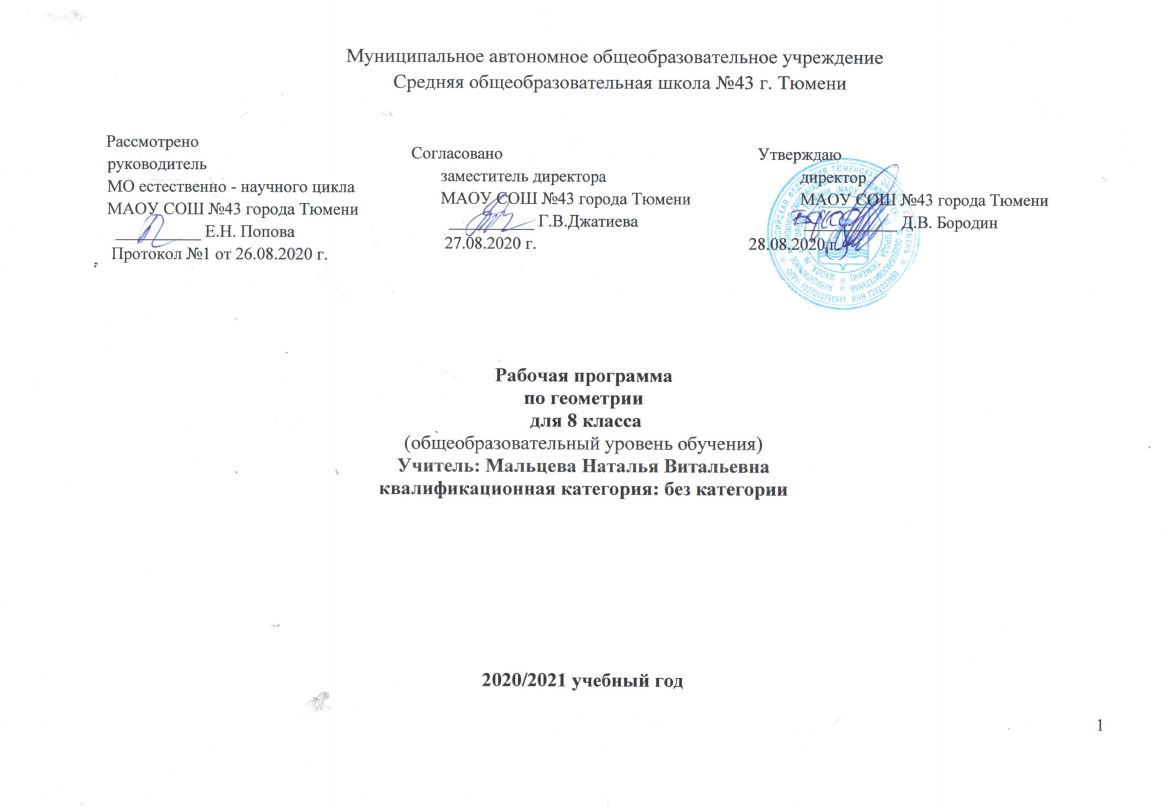 ПОЯСНИТЕЛЬНАЯ ЗАПИСКАРабочая программа по предмету «Геометрия» для 8 класса составлена на основе федерального закона от 29.12.2012г № 273 – ФЗ «Об образовании в Российской Федерации» в соответствии с требованиями Федерального государственного образовательного стандарта основного  общего образования (приказ Министерства образования Российской Федерации от 05.03.2004 г. № 1089 «Об утверждении Федерального компонента государственных образовательных стандартов начального общего, основного общего и среднего (полного) общего образования»);с учётом примерной основной образовательной программы, согласно учебному плану МАОУ СОШ №43 города Тюмени на 2020 – 2021учебный год, с использованием методического комплекса:Программы для общеобразовательных учреждений автор Л.С. Атанасян «Геометрия 7-9 классы» составитель Т.А. Бурмистрова - – М.Просвещение, 2010гАтанасян Л.С. Геометрия. 7-9 классы: учебник для учащихся общеобразовательных учреждений / Л.С.Атанасяни др.. – М.: Просвещение, 2012.3. Зив Б.Г. Геометрия: дидактические материалы: 8 кл. /Б.Г.Зив, В.М.Мейлер. – М.: Просвещение, 2012.4. Звавич Л.И. Контрольные и проверочные работы по геометрии. 7-9 классы / Л.И.Звавичи др.. – М., 2011Рабочая программа рассчитана на 68 часов из расчета 2 часа в неделю.Контрольные работы – 5.Цели изучения геометрии:овладение системой геометрических знаний и умений, необходимых для применения в практической деятельности, изучения смежных дисциплин, продолжения образования;интеллектуальное развитие, формирования качеств личности, необходимых человеку для полноценной жизни в современном обществе: ясность и точность мысли, критичность мышления, элементы алгоритмической культуры, пространственных представлений, способность к преодолению трудностей;формирование представлений об идеях и методах математики как средства моделирования явлений и процессов;воспитание культуры личности, отношения к математике как к части общечеловеческой культуры, понимание значимости математики для научно-технического прогресса;развитие вычислительных и формально-оперативных алгебраических умений до уровня, позволяющего уверенно использовать их при решении задач математики и смежных предметов (физика, химия, информатика и другие), усвоение аппарата уравнений и неравенств как основного средства математического моделирования прикладных задач, осуществления функциональной подготовки школьников; логического мышления и речи, как умения логически обосновывать суждения, проводить несложные систематизации, приводить примеры, использовать различные языки математики (словесный, символический, графический) для иллюстрации, интерпретации, аргументации и доказательства.Место дисциплины в учебном планеБазисный учебный (образовательный) план на изучение математики в 7-9 классах отводит 5 часов в неделю в течение каждого года обучения, всего 525 часов, из них 315 часов – на изучение алгебры и 210 часов – на изучение геометрии.Контрольные работы в 8 классе – 5.С учетом требований Федерального государственного образовательного стандарта основного общего образования рабочей программы предполагается реализовать компетентностный, личностно ориентированный и деятельный подходы, которые определяют задачи обучения: приобретение математических знаний и умений, освоение универсальных учебных действий (УУД).Компетентностный подход определяет следующие особенности предъявления содержания образования: оно представлено в виде трех тематических блоков, обеспечивающих формирование компетенций. В первом блоке представлены дидактические единицы, обеспечивающие совершенствование математических навыков. Во втором – дидактические единицы, которые содержат сведения из истории геометрии. Это содержание обучения является базой для развития коммуникативных компетенций учащихся. В третьем блоке представлены дидактические единицы, отражающие информационную компетенцию и обеспечивающие развитие учебно-познавательного и рефлексивной компетенций. Таким образом, рабочая программа обеспечивает взаимосвязанное развитие и совершенствование ключевых, общепредметных и предметных компетенций.Принципы отбора содержания связаны с преемственностью целей образования на различных ступенях и уровнях обучения, логикой внутрипредметных связей, а также с возрастными особенностями развития учащихся.Личностная ориентация образовательного процесса выявляет приоритет воспитательных и развивающих целей обучения. Способность учащихся понимать причины и логику развития геометрических процессов открывает возможность для осмысления всего разнообразия мировоззренческих, социокультурных систем, существующих в современном мире. Система учебных занятий призвана способствовать развитию логической самоидентификации, гуманитарной культуры школьников, их приобщению к естественно-математической культуре, усилению мотивации к социальному познанию и творчеству, воспитанию личностно и общественно востребованных качеств, в том числе гражданственности, толерантности.Деятельный подход отражает стратегию современной образовательной политики: необходимость воспитания человека и гражданина, интегрированного в современное ему общество, нацеленного на совершенствование этого общества. Система уроков сориентирована не столько на передачу готовых знаний, сколько на формирование активной личности, мотивированной к самообразованию, обладающей достаточными навыками и психологическими установками к самостоятельному поиску, отбору, анализу и использованию информации. Это поможет выпускнику адаптироваться в мире, где объем информации растет в геометрической прогрессии, а социальная и профессиональная успешность напрямую зависит от позитивного отношения к новациям, самостоятельности мышления и инициативности проявлять творческий подход к делу, искать нестандартные способы решения проблем, конструктивно взаимодействовать с людьми.Основой целеполагания является обновление требований к уровню подготовки выпускников в системе естественно-математического образования, отражающее важнейшую особенность педагогической концепции государственного стандарта – переход от суммы «предметных результатов» к межпредметным и интегративным. Такие результаты представляют собой обобщенные способы деятельности, которые отражают специфику не отдельных предметов, а ступеней общего образования. В государственном стандарте они зафиксированы как общие учебные умения, навыки и способы человеческой деятельности, что предполагает повышенное внимание к развитию межпредметных связей курса геометрии.Ведущими методами обучения предмету являются: поисковый, объяснительно-иллюстративный и репродуктивный. На уроках используются элементы следующих технологий: личностно ориентированное обучение, обучение с применением опорных схем, ИКТ.Интеграция предметовИЗО:Узоры-симметрия (8 класса).Русский язык: Причастие (8 класс).Требования к уровню подготовки учащихся 8 класса.В результате изучения алгебры ученик должензнать:Начальные понятия и теоремы геометрии. Многоугольники. Окружность и круг. Наглядные представления о пространственных телах: кубе, параллелепипеде, призме, пирамиде, шаре, сфере, конусе, цилиндре. Примеры сечений. Примеры разверток.Треугольник. Теорема Фалеса. Подобие треугольников; коэффициент подобия. Признаки подобия треугольников. Теорема Пифагора. Признаки равенства прямоугольных треугольников. Синус, косинус, тангенс, котангенс острого угла прямоугольного треугольника и углов от 0° до 180°; приведение к острому углу. Замечательные точки треугольника: точки пересечения серединных перпендикуляров, биссектрис, медиан.Четырехугольник. Параллелограмм, его свойства и признаки. Прямоугольник, квадрат, ромб, их свойства и признаки. Трапеция, равнобедренная трапеция.Многоугольники. Выпуклые многоугольники. Сумма углов выпуклого многоугольника. Вписанные и описанные многоугольники. Правильные многоугольники.Окружность и круг. Центр, радиус, диаметр. Дуга, хорда. Центральный, вписанный угол; величина вписанного угла. Взаимное расположение прямой и окружности, двух окружностей. Касательная и секущая к окружности, равенство касательных, проведенных из одной точки. Метрические соотношения в окружности: свойства секущих, касательных, хорд.Окружность, вписанная в треугольник, и окружность, описанная около треугольника. Вписанные и описанные четырехугольника. Вписанные и описанные окружности правильного многоугольника.Измерение геометрических величин. Длина ломанной, периметр многоугольника. Понятие о площади плоских фигур. Равносоставленные и равновеликие фигуры. Площадь параллелограмма, треугольника и трапеции (основные формулы). Связь между площадями подобных фигур.Геометрические преобразования. Симметрия фигур. Осевая симметрия и центральная симметрия.уметь:-пользоваться геометрическим языком для описания предметов окружающего мира;-распознавать геометрические фигуры, различать их взаимное расположение;-изображать геометрические фигуры; выполнять чертежи по условию задач; осуществлять преобразования фигур;-вычислять значения геометрических величин (длин, угол, площадей), в том числе для углов от 0° до 180°; определять значения тригонометрических функций по заданным значениям углов; находить стороны, углы и площади треугольника, длины ломаных, дуг окружности, площадей основных геометрических фигур и фигур, составленных из них;-решать геометрические задачи, опираясь на изученные свойства фигур и отношений между ними, применяя дополнительные построения, алгебраический аппарат, соображения симметрии;-проводить доказательные рассуждения при решении задач, используя известные теоремы, обнаруживая возможности для их использования;-решать простейшие планиметрические задачи в пространстве.использовать приобретенные знания и умения в практической деятельности и повседневной жизни:-для описания реальных ситуаций на языке геометрии;-расчетов, включающих простейшие тригонометрические формулы;-решения геометрических задач с использованием тригонометрии;-решения практических задач, связанных с нахождением геометрических величин (используя при необходимости справочники и технические средства);-построений геометрическими инструментами (линейка, угольник, циркуль, транспортир);владеть компетенциями:-учебно-познавательной, ценностно-ориентационной, рефлексивной, коммуникативной, информационной, социально-трудовой.Содержание обучения геометрии в 8 классе:Критерии и нормы оценки знаний, умений и навыков учащихся по геометрии.1.  Оценка письменных контрольных работ обучающихся по геометрии.Ответ оценивается отметкой «5», если:работа выполнена полностью;в логических рассуждениях и обосновании решения нет пробелов и ошибок;в решении нет математических ошибок (возможна одна неточность, описка, которая не является следствием незнания или непонимания учебного материала).Отметка «4» ставится в следующих случаях:работа выполнена полностью, но обоснования шагов решения недостаточны;допущены одна ошибка или есть два – три недочёта в выкладках, рисунках, чертежах. Отметка «3» ставится, если: допущено более одной ошибки или более двух – трех недочетов в выкладках, чертежах, но обучающийся обладает обязательными умениями по проверяемой теме.Отметка «2» ставится, если:допущены существенные ошибки, показавшие, что обучающийся не обладает обязательными умениями по данной теме в полной мере. Учитель может повысить отметку за оригинальный ответ на вопрос или оригинальное решение задачи, которые свидетельствуют о высоком математическом развитии обучающегося; за решение более сложной задачи или ответ на более сложный вопрос, предложенные обучающемуся дополнительно после выполнения им каких-либо других заданий. 2.  Оценка устных ответов обучающихся по геометрии.Ответ оценивается отметкой «5», если ученик: полно раскрыл содержание материала в объеме, предусмотренном программой и учебником;изложил материал грамотным языком, точно используя математическую терминологию и символику, в определенной логической последовательности;правильно выполнил рисунки, чертежи, сопутствующие ответу;показал умение иллюстрировать теорию конкретными примерами, применять ее в новой ситуации при выполнении практического задания;продемонстрировал знание теории ранее изученных сопутствующих тем,  сформированность  и устойчивость используемых при ответе умений и навыков;отвечал самостоятельно, без наводящих вопросов учителя;возможны одна – две неточности при освещение второстепенных вопросов или в выкладках, которые ученик легко исправил после замечания учителя.Ответ оценивается отметкой «4», если удовлетворяет в основном требованиям на оценку «5», но при этом имеет один из недостатков:в изложении допущены небольшие пробелы, не исказившее математическое содержание ответа;допущены один – два недочета при освещении основного содержания ответа, исправленные после замечания учителя;допущены ошибка или более двух недочетов при освещении второстепенных вопросов или в выкладках,  легко исправленные после замечания учителя.Отметка «3» ставится в следующих случаях:неполно раскрыто содержание материала (содержание изложено фрагментарно, не всегда последовательно), но показано общее понимание вопроса и продемонстрированы умения, достаточные для усвоения программного материала;имелись затруднения или допущены ошибки в определении математической терминологии, чертежах, выкладках, исправленные после нескольких наводящих вопросов учителя;ученик не справился с применением теории в новой ситуации при выполнении практического задания, но выполнил задания обязательного уровня сложности по данной теме;при достаточном знании теоретического материала выявлена недостаточная сформированность основных умений и навыков.Отметка «2» ставится в следующих случаях:не раскрыто основное содержание учебного материала;обнаружено незнание учеником большей или наиболее важной части учебного материала;допущены ошибки в определении понятий, при использовании математической терминологии, в рисунках, чертежах или графиках, в выкладках, которые не исправлены после нескольких наводящих вопросов учителя.Список литературы:Атанасян Л.С.  Геометрия. Учебник для 7-9 классов общеобразовательных учреждений. М., «Просвещение», 2014.Бурмистрова Т.А. Геометрия.  7 - 9 классы. Программы общеобразовательных учреждений. М., «Просвещение», 2009.Зив Б.Г. Геометрия: дидактические материалы. 8 класс /Б.Г.Зив, В.М.Мейлер. – М.: Просвещение, 2012Зив Б.Г. Геометрия: дидактические материалы. 9 класс /Б.Г.Зив, В.М.Мейлер. – М.: Просвещение, 2012Изучение геометрии в 7-9классах: методические рекомендации: книга для учителя/Л.С.Атанасяни др.. – М.: Просвещение, 2011Мищенко Т.М. Геометрия: тематические тесты. 8 класс/Т.М.Мищенко, А.Д.Блинков. – М.: Просвещение, 2012Мищенко Т.М. Геометрия: тематические тесты. 9 класс/Т.М.Мищенко, А.Д.Блинков. – М.: Просвещение, 2012Звавич Л.И. Контрольные и проверочные работы по геометрии. 7-9 классы / Л.И.Звавичи др.. – М., 2011Саврасова С.М. Упражнения по планиметрии на готовых чертежах / С.М.Саврасова, Г.А.Ястребинецкий. – М., 1987Информационно-методическое обеспечение учебного процесса.1.Дополнительные пособия для учителя.1.Арутюнян Е.Б. Математические диктанты для 5-9 классов / Е.Б.Арутюнян. – М., 1995.2.Дополнительные пособия для учащихся.1.Энциклопедия для детей. Т.11. Математика. – М., 1998.3.Дидактико-технологическое обеспечение учебного процесса.Таблицы по курсу геометрии 8-9 классов.4.Программно-педагогические средства, реализуемые с помощью компьютера.1.CD «1С: Репетитор. Математика» (КиМ).2. CD «Уроки геометрии. 7-9 классы» (КиМ). 3.«Математика. 5-11 классы. Практикум».5.Интернет- ресурсы для учителя.1.Минестерство образования РФ. – Режим доступа: http:/www.informika.ru; http://www.ed.gov.ru; http://www.edu.ru2.Тестирование online: 5-11 класс. – Режим доступа: http://www.kokch.kts.ru/cdo3.Мегаэнциклопедия Кирилла и Мифодия. – Режим доступа: http://mega.km.ru4.Сайты энциклопедий. – Режим доступа: http://www.rubricon.ru; http://www.ency-clopedia.ru5.Вся элементарная математика. – Режим доступа: http//www.bymath.net6.Цифровые образовательные ресурсы (ЦОР).1.Интернет-портал Всероссийской олимпиады школьников. – Режим доступа: http://www.rusolymp.ru2.Информационно-поисковая система «Задачи». – Режим доступа: http://zadachi.mccme.ru/casy3.Конкурсные задачи по математике: справочник и методы решения. – Режим доступа: http://mschool.kubsu.ru/cdo/shabitur/kniga/tit.htm4.Математика для поступающих в вузы. – Режим доступа: http://www.matematika.agava.ru5.Выпускные и вступительные экзамены по математике: варианты, методика. – Режим доступа: http://www.mathnet.spb.ru6.Виртуальная школа юного математика. – Режим доступа: http://math.ournet.md/indexr.htm7.Библиотека электронных учебных пособий по математике. – Режим доступа: http://mschool.kudsu.ru8.Образовательный портал «Мир алгебры». – Режим доступа: http://www.algmir.org/index.html9.Словари БСЭ различных авторов. – Режим доступа: http://slovari.yandex.ru10.ЕГЭ по математике. – Режим доступа: http://uztest.ruМатериально-техническое обеспечениеПечатные пособияТаблицы по геометрии 7-9 классов;Портреты выдающихся деятелей математики.Информационно-коммуникативные средства1. Мультимедийные обучающие программы и электронные учебные издания по основным разделам курса;2. Электронная база данных для создания тематических и итоговых разноуровневых тренировочных и проверочных материалов для организации фронтальной и индивидуальной работы;Технические средства обучения 1. Компьютер; 2. Принтер лазерный; 3. Мультимедиапроектор; 4. Экран навесной. Учебно-практическое оборудование1.Аудиторная доска с магнитной поверхностью и набором приспособлений для крепления таблиц;2. Комплект инструментов классных: линейка, транспортир, угольник (30◦, 60◦), угольник (45◦, 45◦), циркуль.График контрольных работ по геометрии 8Д,8Е классТЕМАТИЧЕСКОЕ ПЛАНИРОВАНИЕКласс  8 Г,ДВсего: 68 часов, в неделю 2 часа.Плановых контрольных уроков – 5.  Учебник: Геометрия, 7-9 класс. Атанасян Л.С. Бутузов В.Ф. Кадомцев С.Б. и др.– М.: Просвещение; 2014Календарно-тематическое планирование 8 класс№разделаНазвание разделаКол-вочасов                   Содержание учебного материала1Четырехугольники.14Многоугольники. Параллелограмм. Признаки параллелограмма. Трапеция. Теорема Фалеса. Задачи на построение. Прямоугольник. Ромб и квадрат. Осевая и центральная симметрия.2 Площадь14Площадь многоугольника. Площадь прямоугольника. Площадь параллелограмма. Площадь треугольника. Теорема Пифагора. Теорема, обратная теореме Пифагора.3Подобные треугольники. Функция.19Определение подобных треугольников. Отношение площадей подобных треугольников. Признаки подобия треугольников. Средняя линия треугольника. Свойства медиан треугольника. Пропорциональные отрезки. Пропорциональные отрезки в прямоугольном треугольнике. Измерительные работы на местности. Синус, косинус, тангенс острого угла прямоугольного треугольника. Значения синуса, косинуса, тангенса 30°, 45° и 60°. Соотношение между сторонами и углами прямоугольного треугольника.4Окружность.17Взаимное расположение прямой и окружности. Касательная к окружности. Градусная мера дуги окружности. Теорема о вписанном угле. Теорема об отрезках пересекающихся хорд. Свойства биссектрисы угла. Серединный перпендикуляр к отрезку. Теорема о точке пересечения высот треугольника. Вписанная окружность. Свойство описанного четырехугольника. Описанная окружность. Свойство вписанного четырехугольника.	5Повторение. Решение задач4Дата №КРРазделСодержание учебного материалаКол-во часов20.10.20201«Четырёхугольники»Контрольная работа № 1 «Четырёхугольники»115.12.20202«Площадь»Контрольная работа № 2  «Площадь»126.01.20213«Подобные треугольники»Контрольная работа № 3 «Признаки подобия треугольников»109.03.20214«Подобные треугольники»Контрольная работа № 4 «Применение подобия треугольников, соотношения между сторонами и углами прямоугольного треугольника»113.05.20215«Окружность»Контрольная работа № 5 по теме: «Окружность»120.05.20216«Повторение»Промежуточная итоговая аттестация1№раздела№урока ДатаДатаТема урокаКоличество часовТип урока/вид  контроля/ЕГЭ/ИКТПланируемые результатыДомашнеезадание№раздела№урока ПланФактТема урокаКоличество часовТип урока/вид  контроля/ЕГЭ/ИКТПланируемые результатыДомашнеезаданиеРаздел 1. Четырёхугольники – 14 час, контрольная работа – 1.Раздел 1. Четырёхугольники – 14 час, контрольная работа – 1.Раздел 1. Четырёхугольники – 14 час, контрольная работа – 1.Раздел 1. Четырёхугольники – 14 час, контрольная работа – 1.Раздел 1. Четырёхугольники – 14 час, контрольная работа – 1.Раздел 1. Четырёхугольники – 14 час, контрольная работа – 1.Раздел 1. Четырёхугольники – 14 час, контрольная работа – 1.Раздел 1. Четырёхугольники – 14 час, контрольная работа – 1.1.103.09Многоугольник111.изучение нового материалаЗнать: определение многоугольника, формулу суммы углов выпуклого многоугольника. Уметь: распознавать на чертежах многоугольники и выпуклые многоугольники, используя определение.п.40-411.208.09Решение задач по теме «Многоугольники»111.комбинированныйСР №1 Знать: формулу суммы углов многоугольника. Уметь: применять формулу суммы углов выпуклого многоугольника при нахождении элементов многоугольникап.40-411.310.09Параллелограмм111.изучение нового материала Индивидуальные карточки, самоконтрольЗнать: определение параллелограмма и его свойства.Уметь: распознавать на чертежах среди четырехугольниковп.42-431.415.09Признаки параллелограмм111.комбинированныйЗнать: формулировки свойств и признаков параллелограмма. Уметь: доказывать, что даны ФОп.441.517.09Решение задач по теме «Параллелограмм»111.комбинированныйСР № 2 Знать: определение, признаки и свойства параллелограмма. Уметь: выполнять чертежи по условию задачи, находить углы и стороны параллелограмма, используя свойства углов и сторонп.42-441.622.09Трапеция111.изучение нового материалаЗнать: определения трапеции, свойства равнобедренной трапеции. Уметь: распознавать трапецию, её элементы, виды на чертежах, находить углы и стороны равнобедренной трапеции, используя ее свойствап.451.724.09Теорема Фалеса111.изучение нового материала Решение задач по готовым чертежамЗнать: формулировку теоремы Фалеса и основные этапы ее доказательства. Уметь: применять теорему в процессе решения задач№3851.829.09Задачи на построение111.комбинированныйСР № 4 Знать: основные типы задач на построение. Уметь:делить отрезок на n равных частей, выполнять необходимые построения№3931.901.10Прямоугольник111.комбинированныйфронтальный опросЗнать: определение прямоугольника, его элементы, свойства и признаки. Уметь: распознавать на чертежах, находить стороны, используя свойства углов и диагоналей п.461.1006.10Ромб, квадрат111.изучение нового материалаЗнать: определение, свойства и признаки прямоугольника, ромба, квадрата. Уметь: выполнять чертеж по условию  задачи, применять признаки при решении задачп.471.1108.10Осевая и центральная симметрия. 11.изучение нового материалаЗнать: виды симметрии в многоугольниках. Уметь: строить симметричные точки и распознавать фигуры, обладающие осевой и центральной симметрией. п.48Сообщение «Симметрично всё в природе»Интеграция. Узоры -симметрия (ИЗО)Интеграция. Узоры -симметрия (ИЗО)Интеграция. Узоры -симметрия (ИЗО)Интеграция. Узоры -симметрия (ИЗО)Интеграция. Узоры -симметрия (ИЗО)Интеграция. Узоры -симметрия (ИЗО)Интеграция. Узоры -симметрия (ИЗО)Интеграция. Узоры -симметрия (ИЗО)1.1213.10Решение задач по теме «Параллелограмм и его виды». Решение задач11.обобщение и систематизация знаний СР №7 Знать: определение, свойства и признаки прямоугольника, ромба, квадрата. Уметь: выполнять чертеж по условию  задачи, применять признаки при решении задачп.40-481.1315.10Решение задач по теме «Параллелограмм и его виды». Решение задач.11.обобщение и систематизация знаний Теоретическая СР, самоконтрольЗнать: формулировки определений, свойств и признаков. Уметь: находить стороны квадрата, если известны части сторон, используя свойства прямоугольного треугольника.п.40-481.1420.10Контрольная работа № 1 «Четырёхугольники»11. контроля знаний и умений.КР—1Уметь: находить в прямоугольнике угол между диагоналями, используя свойство диагоналей, углы в прямоугольной или равнобедренной  трапеции, используя свойство трапеции, стороны параллелограммап.40-48Раздел 2. Площадь – 14 час, контрольная работа – 1.Раздел 2. Площадь – 14 час, контрольная работа – 1.Раздел 2. Площадь – 14 час, контрольная работа – 1.Раздел 2. Площадь – 14 час, контрольная работа – 1.Раздел 2. Площадь – 14 час, контрольная работа – 1.Раздел 2. Площадь – 14 час, контрольная работа – 1.Раздел 2. Площадь – 14 час, контрольная работа – 1.Раздел 2. Площадь – 14 час, контрольная работа – 1.2.122.10Площадь многоугольника.11.изучение нового материалаЗнать: представление о способе измерения площади прямоугольника, свойства площадей. Уметь: вычислять площадь квадрата п.49,502.23.11Площадь прямоугольника11.комбинированныйЗнать: формулу площади прямоугольника. Уметь: находить площадь прямоугольника, используя формулуп.512.32.405.1110.11Площадь  параллелограмма21.изучение нового материала2. комбинированный урокСР №10 Знать: формулу вычисления площади  параллелограмма. Уметь: выводить формулу площади параллелограмма и находить площадьп.522.52.612.1117.11Площадь треугольника21.изучение нового материала2. комбинированный урокЗнать: формулу площади треугольника; формулировку теоремы об отношении площадей треугольников, имеющих по равному углу. Уметь: доказывать теорему о площади треугольника, вычислять площадь треугольника, используя формулуп.532.72.819.1124.11Площадь трапеции21.изучение нового материала2. комбинированный урокЗнать: формулу площади треугольника; формулировку теоремы об отношении площадей треугольников, имеющих по равному углу. Уметь:доказывать теорему о площади треугольника, вычислять площадь треугольника, используя формулуп.542.926.11Решение задач по теме «Площадь». 11.применение и совершенствование знанийМДЗнать: применять формулы при решении задач Уметь:решать задачи на вычисление площадей.п.49-54Интеграция.  Причастия (русский язык)Интеграция.  Причастия (русский язык)Интеграция.  Причастия (русский язык)Интеграция.  Причастия (русский язык)Интеграция.  Причастия (русский язык)Интеграция.  Причастия (русский язык)Интеграция.  Причастия (русский язык)Интеграция.  Причастия (русский язык)2.1001.12Теорема Пифагора11.изучение нового материалафронтальный опросЗнать: формулировку теоремы Пифагора, основные этапы её доказательства. Уметь: находить стороны треугольника, используя теорему Пифагорап.552.1103.12Теорема обратная теореме Пифагора11.изучение нового материалаЗнать: формулировку теоремы, обратной теореме Пифагора. Уметь: применять при решении задач теорему,  обратную теореме Пифагорап.562.122.1308.1210.12Решение задач по теме «Теорема Пифагора. Площадь» Систематизация и обобщение знаний21.применение и совершенствование знанийСР №132.обобщение и систематизация знанийЗнать: формулировки теоремы Пифагора и ей обратной. Уметь: находить элементы  треугольника, используя теорему Пифагора, определять вид треугольника Практическая работа2.1415.12Контрольная работа № 2  «Площадь»11. контроля знаний и умений.КР—2Уметь: находить площадь треугольника по известной стороне и высоте, проведенной к ней; находить элементы  треугольника, используя теорему Пифагора. Находить площадь и периметр ромба по его диагоналямп.49-57Раздел 3. Подобные треугольники – 19 час, контрольные работы – 2Раздел 3. Подобные треугольники – 19 час, контрольные работы – 2Раздел 3. Подобные треугольники – 19 час, контрольные работы – 2Раздел 3. Подобные треугольники – 19 час, контрольные работы – 2Раздел 3. Подобные треугольники – 19 час, контрольные работы – 2Раздел 3. Подобные треугольники – 19 час, контрольные работы – 2Раздел 3. Подобные треугольники – 19 час, контрольные работы – 2Раздел 3. Подобные треугольники – 19 час, контрольные работы – 23.117.12Определение подобных треугольников11.изучение нового материалаЗнать: определение пропорциональных отрезков подобных треугольников, свойство биссектрисы треугольника. Уметь: находить элементы треугольника, используя свойство биссектрисы о делении противоположной сторонып.58,593.222.12Отношение площадей подобных фигур11. комбинированный урокСР №16 Знать: формулировку теоремы об отношении площадей подобных треугольников. Уметь: находить отношения площадей, составлять уравнения, исходя из условия задачип.603.33.43.53.624.1212.0114.0119.01Признаки подобия треугольников41.изучение нового материала2.применение и совершенствование знаний3,4 комбинированныефронтальный опрос, СР №18 Знать: Формулировки признаков подобия треугольников, основные этапы  доказательства.Уметь: проводить доказательства признаков, применять их при решении задачп.61-633.721.01Решение задач по теме: «Признаки подобия треугольников». Систематизация и обобщение знаний11.обобщение и систематизация знанийУметь: находить элементы треугольника, отношение сторон, отношение периметров и площадей подобных треугольников, используя признаки подобия. Доказывать подобие треугольников, используя признаки подобияп.58-633.826.01Контрольная работа № 3 «Признаки подобия треугольников»11.оценка и коррекция знаний учащихсяКР—23Уметь: находить элементы треугольника, используя признаки подобияп.58-633.928.01Средняя линия треугольников11.изучение нового материалаЗнать: формулировку теоремы о средней линии треугольника. Уметь: проводить доказательство теоремы о средней линии треугольника, находить среднюю линию треугольникап.643.1002.02Свойство медиан треугольника 11.комбинированныйСР №19 Знать: формулировку свойства медиан треугольникаУметь: находить элементы треугольника, используя свойство медианып.643.113.1204.0209.02Пропорциональные отрезки в прямоугольном треугольнике21.изучение нового материалаЗнать: понятие среднего пропорционального, свойство высоты прямоугольного треугольника, проведённой из вершины прямого угла; теоремы о пропорциональности отрезков в прямоугольном треугольнике.Уметь: находить элементы  прямоугольного треугольника, используя свойство высоты, использовать теоремы при решении задачп.653.1311.02Измерительные работы на местности1 1.применение и совершенствование знанийСР №20 Знать: как находить расстояние до недоступной точки. Уметь: использовать подобие треугольников в измерительных работах на местности, описывать реальные ситуации на языке геометриип.66-673.143.1516.0218.02Задачи на построения21.применение и совершенствование знаний МД, самоконтроль2.комбинированныйЗнать: этапы построений; метод подобия. Уметь: строить биссектрису, высоту, медиану треугольника; угол, равный данному; прямую параллельную данной; применять метод подобия при решении задач на построениеп.66,673.1625.02Синус, косинус и тангенс острого угла прямоугольного треугольника 11.изучение нового материалаЗнать: понятие синуса, косинуса и тангенса острого угла прямоугольного треугольника. Основное тригонометрическое тождество. Уметь: находить значение одной из тригонометрических функций по значению другойп.683.1702.03Значение синуса, косинуса, тангенса для углов 30°, 45°, 60°, 90 °11.комбинированныйЗнать: значение синуса, косинуса и тангенса для углов 30°, 45°, 60°, 90°. Уметь: определять значения синуса, косинуса и тангенса по заданному значению  углов прямоугольного треугольника п.693.1804.03Соотношение между сторонами и углами прямоугольного треугольника11.комбинированныйСР №23 Знать: Соотношение между сторонами и углами прямоугольного треугольника. Уметь: решать прямоугольный треугольник, используя определение   синуса, косинуса и тангенса острого углап.68,693.1909.03Контрольная работа № 4 «Применение подобия треугольников, соотношения между сторонами и углами прямоугольного треугольника»11. контроля знаний и умений.КР—4Уметь: находить стороны треугольника по отношению средних линий и периметру. Решать прямоугольный треугольник, используя соотношения между сторонами и углами.  Находить стороны треугольника, используя свойство точки пересечения медиан.п.64-69Раздел 4. Окружность – 17 час, контрольная работа – 1Раздел 4. Окружность – 17 час, контрольная работа – 1Раздел 4. Окружность – 17 час, контрольная работа – 1Раздел 4. Окружность – 17 час, контрольная работа – 1Раздел 4. Окружность – 17 час, контрольная работа – 1Раздел 4. Окружность – 17 час, контрольная работа – 1Раздел 4. Окружность – 17 час, контрольная работа – 1Раздел 4. Окружность – 17 час, контрольная работа – 14.111.03Взаимное расположение прямой и окружности11.изучение нового материалаЗнать: случаи взаимного расположения прямой и окружности. Уметь: определять взаимного расположения прямой и окружностип.704.216.03Касательная к окружности11.применение и совершенствование знанийфронтальный опросЗнать: понятие касательной, точек касания, свойство касательной и её признак. Уметь: доказывать теорему о свойстве касательной и ей обратную, проводить касательную к окружностип.714.318.03Решение задач по теме «Касательная и окружность»11.комбинированныйСР №25 Знать: взаимное расположение прямой и окружности; формулировку свойства касательной о ее перпендикулярности радиусу; формулировку свойства отрезков касательных, проведенных из одной точки. Уметь: находить радиус окружности, проведенный в точку касания, по касательной и наоборотп.70,714.423.03Градусная мера дуги окружности11.комбинированныйЗнать: понятие градусной меры дуги окружности, понятие центрального угла. Уметь: решать простейшие задачи на вычисление градусной меры дуги окружностип.724.525.03Теорема о вписанном угле11.комбинированныйМД, самоконтрольЗнать: определение вписанного угла, теорему о вписанном  угле и следствия из неё. Уметь: распознавать вписанные углы, находить их величинып.734.606.04Теорема об отрезках пересекающихся хорд11.комбинированныйЗнать: теорему об отрезках пересекающихся хорд. Уметь: применять при решении задачп.734.708.04Решение задач по теме «Вписанные углы»1применение и совершенствование знаний СР №27 Уметь: находить величину центрального и вписанного углап.734.813.04Свойство биссектрисы угла11.комбинированныйфронтальный опросЗнать: формулировку теоремы о свойстве равноудалённости точек биссектрисы и этапы её доказательства. Уметь: находить элементы треугольника, используя свойство биссектрисып.744.915.04Серединный перпендикуляр к отрезку11.комбинированныйиндивидуальные карточкиЗнать: понятие серединного перпендикуляра, теоремы о серединном перпендикуляре. Уметь: доказывать и применять теорему при решении задач на нахождение треугольникап.754.1020.04Теорема о точке пересечения высот треугольника11.комбинированныйСР №29 Знать: четыре замечательных точки треугольника, формулировку теоремы о пересечении высот треугольника. Уметь: находить элементы треугольникап.764.1122.04Вписанная окружность11.изучение нового материалаЗнать: понятие вписанной окружности, теорему об окружности, вписанной в треугольник. Уметь: распознавать вписанные окружности, находить элементы треугольника, используя свойства  вписанной окружностип.774.1227.04Свойство описанного четырехугольника11.комбинированныйЗнать: теорему о свойстве описанного четырёхугольника и этапы её доказательства. Уметь: применять свойство описанного четырёхугольника  при решении задачп.774.1329.04Описанная окружность11.комбинированныйфронтальный опросЗнать: понятие описанной окружности, теорему об окружности, описанной         около треугольника. Уметь: проводить доказательство теоремы и применять её при  решении задач,  распознавать описанные окружностип.784.1404.05Свойство вписанного четырехугольника11.комбинированныйфронтальный опросМДЗнать: формулировку теоремы о вписанном четырёхугольника и этапы её доказательства. Уметь: решать задачи, опираясь на теоремуп.784.154.1606.0511.05Решение задач по теме «Окружность»21 применение и совершенствование знаний, самоконтроль2.обобщение и систематизация знанийЗнать: формулировки определений и свойств. Уметь: решать простейшие геометрические задачи, опираясь на изученные свойствап.77,784.1713.05Контрольная работа № 5 по теме: «Окружность»11.контроля знаний и умений.КР— 5Уметь: находить один из отрезков касательных; находить центральные и вписанные углы, отрезки пересекающихся хорд окружности.п.70-78Раздел 5. Повторение. Решение задач – 4 часаРаздел 5. Повторение. Решение задач – 4 часаРаздел 5. Повторение. Решение задач – 4 часаРаздел 5. Повторение. Решение задач – 4 часаРаздел 5. Повторение. Решение задач – 4 часаРаздел 5. Повторение. Решение задач – 4 часаРаздел 5. Повторение. Решение задач – 4 часаРаздел 5. Повторение. Решение задач – 4 часа5.220.05Промежуточная итоговая аттестация1контроля знаний и умений.п.40-785.15.3      5.418.05       25.0527.05Повторение темы «Четырёхугольники»31, 2. применение и совершенствование знаний3. обобщение и систематизация знанийЗнать: формулировки определений, свойств, признаков: параллелограмма, ромба, трапеции. Уметь: находить элементы четырехугольников, опираясь на изученные свойства, вычислять площадь четырехугольникап.40-78